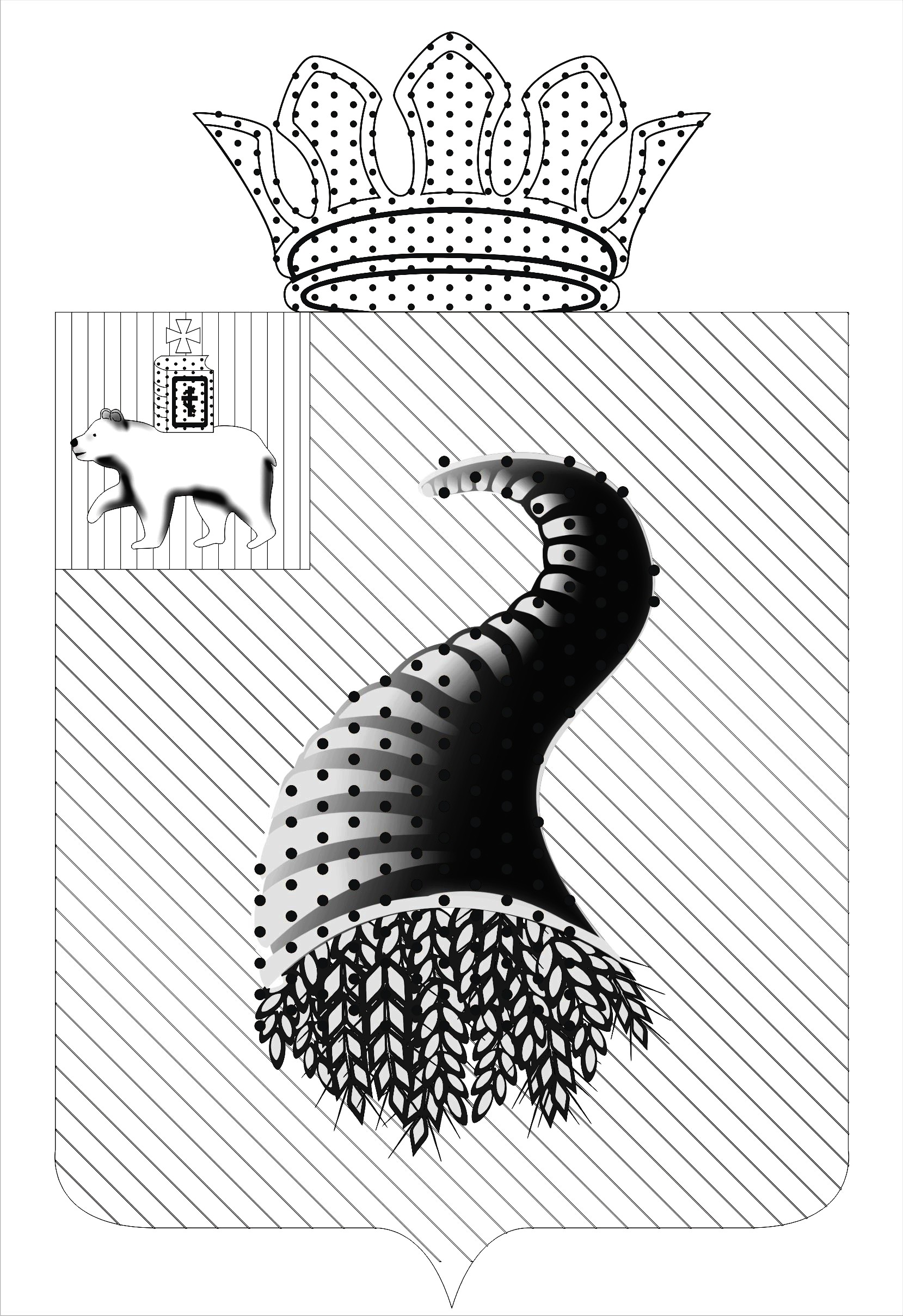 ПОСТАНОВЛЕНИЕАДМИНИСТРАЦИИ БЫРМИНСКОГО СЕЛЬСКОГО ПОСЕЛЕНИЯКУНГУРСКОГО  МУНИЦИПАЛЬНОГО  РАЙОНА25.06.2012 г.                                                                                                           №  50Об утверждении перечней услугНа  основании Федерального закона от 27 июля 2010 № 210-ФЗ «Об организации предоставления государственных и муниципальных  услуг» Администрация Бырминского сельского  поселения ПОСТАНОВЛЯЕТ:1.Утвердить перечень муниципальных услуг, предоставляемых органами местного самоуправления.2.Контроль за исполнением постановления возложить на специалиста поселения Пермякову С.Е.  Глава администрации Бырминского сельского поселения                                                        В.И.Истомин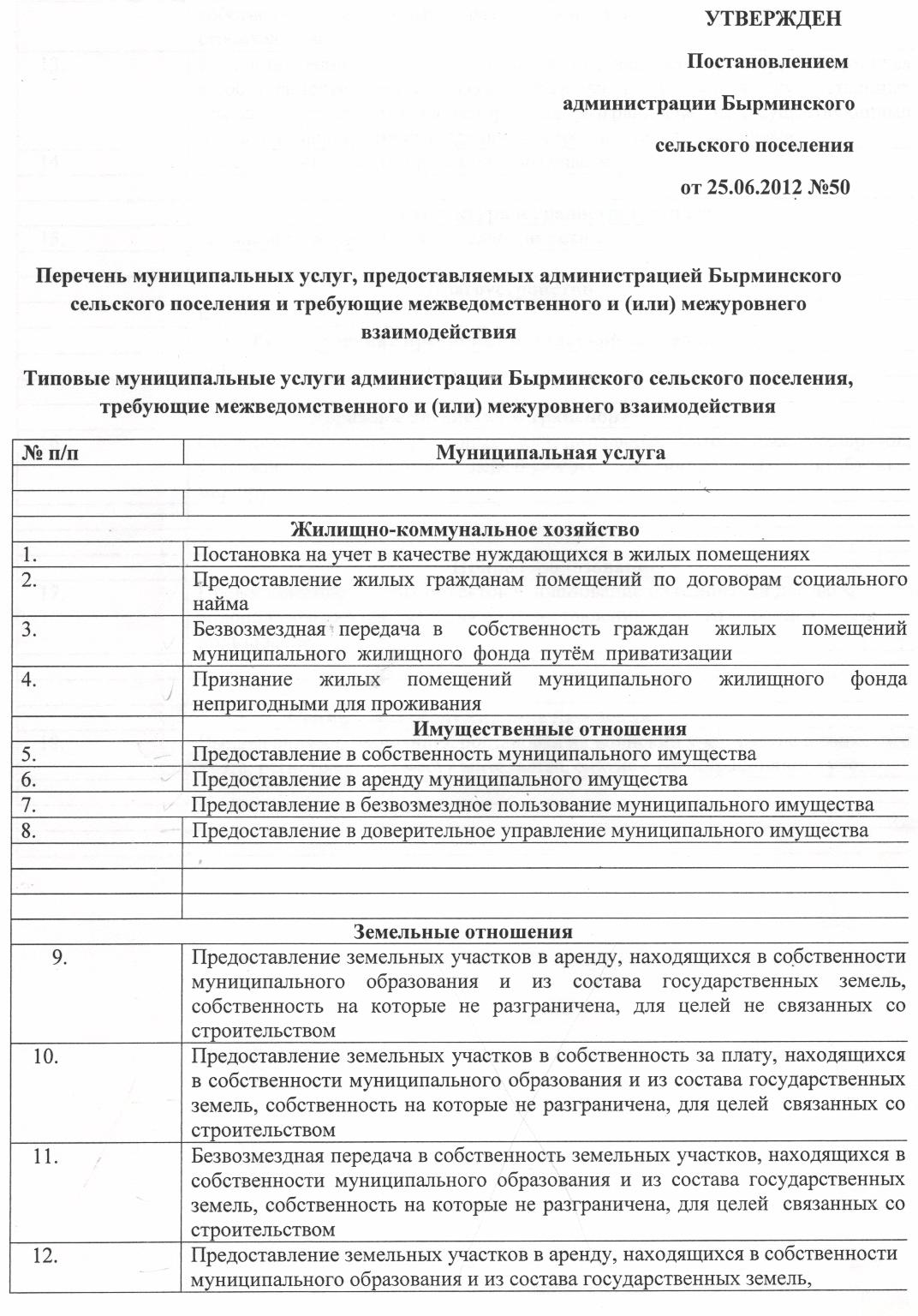 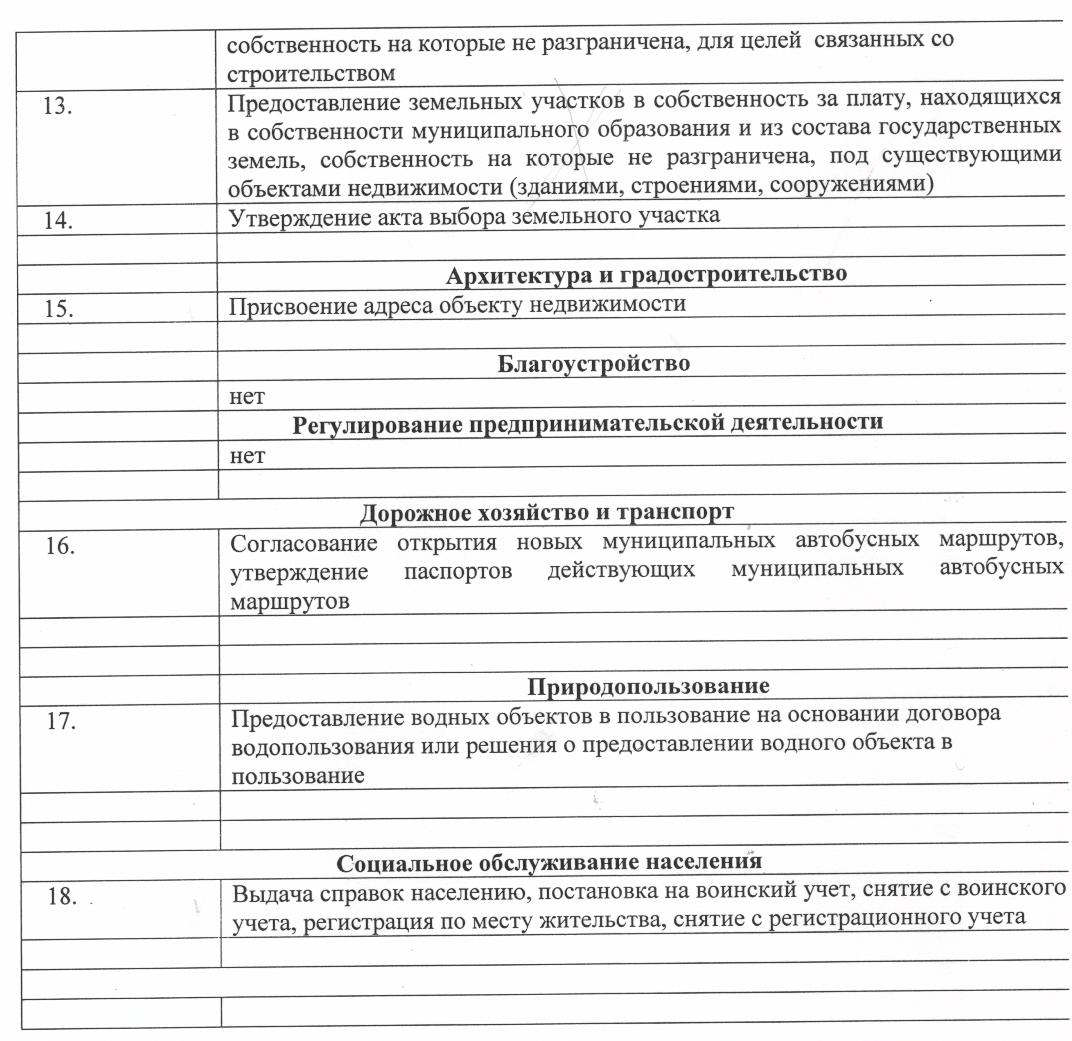 